ZAPYTANIE OFERTOWEZachodniopomorski Uniwersytet Technologiczny w Szczecinie zwraca się z prośbą                    o przedstawienie oferty cenowej na  usługę  przeprowadzenie dezynsekcji i deratyzacji                w Domach Studenckich nr 1,3 ,4, 5, ARKONA, AMICUS, ANDROMEDA w okresie                              od 01.03.2021r. do  28. 02. 2023r.( 24 miesiące).RODZAJ PREPARATU DO PRZEPROWADZENIA DERATYZACJI - POSIADAJĄCY AKTUALNE POZWOLENIE MINISTRA ZDROWIA .PRZYKŁADOWY ŚRODEK: KOSTKI TYPU RAT KILLER LUB RÓWNOWAŻNE ZAWIERAJĄCE BRODIFACOUM MINIMUM 0,03%  RODZAJ PREPARATU    DO PRZEPROWADZENIA DEZYNSEKCJI –COCKROX ŻEL LUB INNY                                    O RÓWNOWAŻNYCH PARAMETRACHISTOTNE WARUNKI ZAMÓWIENIA:Do wykonania  zadań będzie wybrany jeden Zleceniobiorca , dlatego nie ma możliwości składania oferty częściowej- zadaniowej. Prosimy o wycenę  poszczególnych zadań-  połączenie kosztów.Oferta  powinna  zawierać  ceny za poszczególne pozycje .Do oferty należy załączyć wykaz co najmniej trzech zrealizowanych usług wraz z referencjami z ostatnich dwóch lat. Dwie nieskutecznie zrealizowane reklamacje będą skutkować natychmiastowym wypowiedzeniem umowy. Zleceniobiorca wykona dezynsekcję żelem  a nie metodą oprysku.  W harmonogramie należy podać nazwę środka , którym będzie przeprowadzana dezynsekcja,  jego zakres  skuteczności  , jak również   przewidywaną ilość   zużycia  podczas zabiegu.Zleceniobiorca zobowiązany będzie do wykonywania usług zatrudniając własnych, przeszkolonych pracowników w tego rodzaju usługach oraz przy użyciu własnych urządzeń i stosowaniu preparatów nietoksycznych posiadających aktualną rejestrację PHZ i MZiOS. Usługi będą wykonywane w obecności użytkowników budynków tj: personelu i mieszkańców.Zakup preparatów i poniesienie jego kosztów należy do Zleceniobiorcy.Zleceniobiorca wystawi faktury po wykonaniu dezynsekcji i deratyzacji każdego    z obiektów objętych umową, z osobna.Zleceniobiorca oświadcza, że posiada odpowiednie kwalifikację do wykonywania usług oraz ponosi pełną odpowiedzialność za bezpieczeństwo ludzi  z tytułu wykonywanych czynności.O WYBORZE OFERTY ZADECYDUJE CENA  JAK RÓWNIEŻ  JAKOŚĆ  I SKUTECZNOŚĆ ZASTOSOWANYCH ŚRODKÓWZłożenie zapytania ofertowego, jak też otrzymanie w wyniku zapytania oferty cenowej nie jest równoznaczne ze złożeniem zamówienia przez ZUT w Szczecinie i nie łączy się z koniecznością zawarcia przez niego umowy."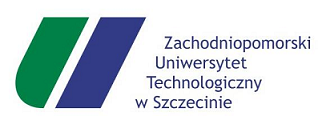 ZACHODNIOPOMORSKI UNIWERSYTETTECHNOLOGICZNY  W SZCZECINIEOSIEDLE STUDENCKIEUl. Sikorskiego 31/32, 70-313 SzczecinSzczecin, dnia 18.01.2021rSzczecin, dnia 18.01.2021rPLANOWANA ILOŚC ZABIEGÓW DEZYNSEKCJI ROK 2021-2023PLANOWANA ILOŚC ZABIEGÓW DEZYNSEKCJI ROK 2021-2023PLANOWANA ILOŚC ZABIEGÓW DEZYNSEKCJI ROK 2021-2023NAZWA DOMU STUDENCKIEGOOPIS ŚRODKA DO PRZEPROWADZENIA ZABIEGÓWTERMINYILOŚĆ DOM STUDENCKI NR 1,            UL. BOHATERÓW WARSZAWY 55 SZCZECINDEZYNSEKCJA ŻELEM POMIESZCZEŃ OGÓLNEGO UŻYTKU(KUCHNI , ŁAZIENEK, WC), MAGAZYNÓW PRALNI -  RAZEM OKOŁO 2060m2.marzec 2021,maj 2021,lipiec 2021,wrzesień 2021,listopad 2021,styczeń 2022marzec 2022,maj 2022,lipiec 2022,wrzesień 2022,listopad 2022,styczeń 202312DOM STUDENCKI NR 1,            UL. BOHATERÓW WARSZAWY 55 SZCZECINDERATYZACJAPOMIESZCZENIA PIWNICZNE(10 pomieszczeń) – RAZEM OKOŁO 130m²marzec 2021wrzesień 2021marzec 2022wrzesień 202224DOM STUDENCKI NR 3,              UL. PIASTÓW 26  SZCZECINDEZYNSEKCJA ŻELEM 137 POKOI MIESZKALNYCH (METRAŻ 11,5m2.), 8 KUCHNI  ( METRAŻ 10 m2.) RAZEM OKOŁO 1700m2marzec 2022, listopad  2022, marzec 2023, listopad  20234DOM STUDENCKI NR 3,              UL. PIASTÓW 26  SZCZECINDERATYZACJA                                8 POMIESZCZEŃ MAGAZYNOWYCH         (ok. 200 m2),                              2 SANITARIATÓW                     (6 m2)RAZEM OKOŁO 206 m2druga poł. kwietnia 2022, druga poł. września 2022,  druga poł. kwietnia  2023, druga poł. września  20234DOM STUDENCKI NR 4, UL. SZWOLEŻERÓW 1/2 SZCZECINDEZYNSEKCJA ŻELEM W 135 (METRAŻ 11m2) POKOJACH , 9 KUCHNIACH (13 m2.) i 7 MAGAZYNACH (13 m2.)RAZEM OKOŁO 1750m2DERATYZACJAPOMIESZCZENIA PIWNICZNE(10 pomieszczeń) – RAZEM OKOŁO 140m2maj2021wrzesień 2021listopad 2021luty 2022maj 2022wrzesień 2022listopad 2022luty 20238DOM STUDENCKI NR 4, UL. SZWOLEŻERÓW 1/2 SZCZECINDEZYNSEKCJA ŻELEM W 135 (METRAŻ 11m2) POKOJACH , 9 KUCHNIACH (13 m2.) i 7 MAGAZYNACH (13 m2.)RAZEM OKOŁO 1750m2DERATYZACJAPOMIESZCZENIA PIWNICZNE(10 pomieszczeń) – RAZEM OKOŁO 140m2maj 2021listopad 2021maj 2022listopad 20224DOM STUDENCKI NR 5,              UL. PIASTÓW 24, SZCZECINDEZYNSEKCJA ŻELEM OKOŁO 8000 m2.   WSZYSTKICH 154 boksy studenckie o pow. ~37,90 m22/ 11 kuchni o pow. ~10,20 m23/ 11 pomieszczeń zsypowych o pow. ~ 2,10 m2Deratyzacja powierzchni  250m2, w tym bunkier zsypowy ok. 20m2marzec 2021 maj2021        lipiec2021  wrzesień 2021 listopad2021 styczeń2022,marzec 2022 maj2022      lipiec2022 wrzesień 2022 listopad2021 styczeń2023do ustalenia124DOM STUDENCKI ARKONA, UL. CHOPINA 61 SZCZECINDEZYNSEKCJA ŻELEM 126 POKOI MIESZKALNYCH ( 14m2.), 5 KUCHNIACH ( 14 m2.)-  RAZEM OKOŁO 1834 m2DERATYZACJAPOMIESZCZENIA PIWNICZNERAZEM OKOŁO 500m²kwiecień 2021październik 2021styczeń 2022kwiecień 2022październik 2022styczeń 2023kwiecień 2021październik 2021kwiecień 2022październik 202264DOM STUDENCKI ANDROMEDA, UL. CHOPINA 59 SZCZECINDERATYZACJA W POMIESZCZENIACH PIWNICZNYCH (korytarz, toaleta, pralnia, 3 magazyny, warsztat, węzeł cieplny) i PIONACH KUCHENNYCH (5 kuchni, i 3 pomieszczenia zewnętrzne) - MINIMUM 25 KOSTEK01-15 kwiecień 202101-15 październik 202101-15 kwiecień 202201-15 październik 20224DOM STUDENCKI AMICUS,UL. CHOPINA 55 SZCZECIN308 pokoi w tym kompleksy sanitarne na łączną powierzchnię               – 5.590,20 m2., Pomieszczenia ogólnego użytku- kuchnie, zsypy suszarnie , pralnie - -785,20 m2, Pomieszczenia sanitarne, socjalne  -467,20 m2,magazyny 10 szt.  - 353,40 m2, Pomieszczenia techniczne 8 szt.- 370,90 m2, korytarze 12 szt.- 2.018,00 m2  RAZEM OKOŁO 9.585,00 m2marzec 2021,  lipiec 2021, październik 2021, grudzień 2021,marzec2022,                                                           lipiec 2022,                                          październik 2022,                                           grudzień 2022,8DOM STUDENCKI AMICUS,UL. CHOPINA 55 SZCZECINUsługi deratyzacji –zakres: pomieszczenia piwniczne o pow. 120 m2                          i pomieszczenie zsypu o pow. 19 m2- Razem  139 m2marzec 2021,  październik 2021,marzec 2022,  październik 20224OFERTĘ NALEŻY ZŁOŻYĆ OSOBIŚCIE W ADMINISTRACJI OSIEDLA STUDENCKIEGO ZUT W SZCZECINIE,                UL. SIKORSKIEGO 31/32, POK. NR 5 LUB  W FORMIE ELEKTRONICZNEJ NA ADRES : ibrzozowska@zut.edu.pl    DO DNIA 02.02.2021r. DO GODZ. 12.00  OFERTĘ NALEŻY ZŁOŻYĆ OSOBIŚCIE W ADMINISTRACJI OSIEDLA STUDENCKIEGO ZUT W SZCZECINIE,                UL. SIKORSKIEGO 31/32, POK. NR 5 LUB  W FORMIE ELEKTRONICZNEJ NA ADRES : ibrzozowska@zut.edu.pl    DO DNIA 02.02.2021r. DO GODZ. 12.00  OFERTĘ NALEŻY ZŁOŻYĆ OSOBIŚCIE W ADMINISTRACJI OSIEDLA STUDENCKIEGO ZUT W SZCZECINIE,                UL. SIKORSKIEGO 31/32, POK. NR 5 LUB  W FORMIE ELEKTRONICZNEJ NA ADRES : ibrzozowska@zut.edu.pl    DO DNIA 02.02.2021r. DO GODZ. 12.00  